Содержание1. Решение собрания представителей сельского поселения Красносельское муниципального района Сергиевский Самарской области №12 от «30» мая 2023 года «О конкурсе на замещение должности Главы сельского поселения Красносельское муниципального района Сергиевский Самарской области»..…………………………………………………………………………………………………………………………………………...32. Решение собрания представителей сельского поселения Красносельское муниципального района Сергиевский Самарской области №13 от «30» мая 2023 года «О назначении членов конкурсной комиссии для проведения конкурса по отбору кандидатур на должность Главы сельского поселения Красносельское муниципального района Сергиевский Самарской области»..……………………………………………………………….33. Постановление администрации муниципального района Сергиевский Самарской области №547 от «30» мая 2023 года «О назначении членов конкурсной комиссии по проведению конкурса на замещение должности  Главы сельского поселения Красносельское  муниципального района Сергиевский Самарской области».……………………………………………………………………………………………………………………34. Постановление администрации муниципального района Сергиевский Самарской области №559 от «31» мая 2023 года «О внесении изменений в Приложение №1 к постановлению администрации муниципального района Сергиевский № 1194 от 30.08.2019г «Об утверждении муниципальной Программы «Реконструкция, строительство, ремонт и укрепление материально-технической базы учреждений культуры, здравоохранения, образования и административных зданий, ремонт прочих объектов муниципального района Сергиевский Самарской области на 2020-2025 годы»».………………………………………………………………………………………………………………………………………………35. Заключение о результатах публичных слушаний в сельском поселении Липовка муниципального района Сергиевский Самарской области по проекту решения Собрания представителей сельского поселения Липовка муниципального района Сергиевский Самарской области «О внесении изменений в Генеральный план сельского поселения Липовка муниципального района Сергиевский Самарской области»………………76. Постановление администрации сельского поселения Сургут муниципального района Сергиевский Самарской области №31 от «29» мая 2023 года «Об утверждении вносимых изменений в проект межевания территории, утвержденный Постановлением Администрации сельского поселения Сургут муниципального района Сергиевский Самарской области от 11.06.2020 года №30 «Об утверждении проекта межевания территории объекта: «Проект межевания территории в границах территориальной зоны "Ж2 Зона застройки малоэтажными жилыми домами » застроенная многоквартирными домами № 4, № 6, № 7,№ 9, № 10, № 11 по улице Первомайская в поселке Сургут сельского поселения Сургут муниципального района Сергиевский Самарской области» в границах сельского поселения Сургут муниципального района Сергиевский Самарской области».……………………………………………………………………………………………………………………………………………87. Решение собрания представителей городского поселения Суходол муниципального района Сергиевский Самарской области №16 от «31» мая 2023 года «О внесении изменений в Положение «Об организации труда Главы городского поселения Суходол муниципального района Сергиевский», утвержденное Решением Собрания  представителей городского поселения Суходол муниципального района Сергиевский  № 10 от 03.11.2015 г.»»…………………………………………………………………………………………………………………………………………………11РЕШЕНИЕ «30» мая 2023г.                                                                                                                                                                                                             №12                                                                             О конкурсе на замещение должности Главы сельского поселения Красносельское муниципального района Сергиевский Самарской областиПринято Собранием  представителейсельского поселения Красносельскоемуниципального района Сергиевский Самарской области                                                                            В соответствии с Федеральным законом от 06.10.2003г. № 131-ФЗ «Об общих принципах организации местного самоуправления в Российской Федерации», Уставом сельского поселения Красносельское муниципального района Сергиевский и утвержденным Решением Собрания представителей сельского поселения Красносельское муниципального района Сергиевский Самарской области от 10.02.2015г. № 3 «Об утверждении Положения  «О порядке проведения конкурса по отбору кандидатур на должность Главы сельского поселения Красносельское муниципального района Сергиевский Самарской области», Собрание Представителей сельского поселения Красносельское муниципального района СергиевскийРЕШИЛО:1. Объявить конкурс по отбору кандидатур на должность Главы сельского поселения Красносельское муниципального района Сергиевский Самарской области (далее – конкурс).2. Определить следующий порядок проведения конкурса:2.1. Конкурсные процедуры проводятся с 1 июня 2023 года.2.2. Условиями участия кандидатов на должность Главы сельского поселения Красносельское муниципального района Сергиевский Самарской области (далее – кандидаты или кандидат) являются:  1) наличие у кандидата гражданства Российской Федерации или гражданства иностранного государства – участника международного договора Российской Федерации, в соответствии с которым иностранный гражданин имеет право быть избранным в органы местного самоуправления;2) владение кандидатом государственным языком Российской Федерации;3) не осуждение кандидата к наказанию, исключающему возможность исполнения должностных обязанностей по муниципальной службе, по приговору суда, вступившему в законную силу, а также в случае наличия не снятой или не погашенной в установленном федеральным законом порядке судимости.  4) наличие у кандидата дееспособности в полном объеме в соответствии с требованиями гражданского законодательства.2.3. Для участия в конкурсе кандидат должен представить в конкурсную комиссию в установленный пунктом 2.5. настоящего Решения срок следующие документы:1) заявление по форме, предусмотренной утвержденным решением Собрания представителей сельского поселения Красносельское муниципального района Сергиевский Самарской области от 10.02.2015г. № 3 Положением «О порядке проведения конкурса по отбору кандидатур на должность Главы сельского поселения Красносельское муниципального района Сергиевский Самарской области»;2) собственноручно заполненную и подписанную анкету по форме, установленной распоряжением Правительства Российской Федерации от 26.05.2005 № 667-р;3) паспорт;4) трудовую книжку (если имеется);5) документ об образовании;6) страховое свидетельство обязательного пенсионного страхования (если имеется);7) свидетельство о постановке физического лица на учет в налоговом органе по месту жительства на территории Российской Федерации;8) документы воинского учета - для граждан, пребывающих в запасе, и лиц, подлежащих призыву на военную службу;9) сведения о своих  доходах, имуществе и обязательствах имущественного характера за год, предшествующий году участия в конкурсе,  а также о доходах, об имуществе и обязательствах имущественного характера своих супруги (супруга) и несовершеннолетних детей по форме справки о доходах, расходах, об имуществе и обязательствах имущественного характера, утвержденной Указом Президента РФ от 23 июня 2014 года № 460;10) согласие субъекта персональных данных на обработку персональных данных по форме согласно Приложению.11) справку о наличии (отсутствии) судимости и (или) факта уголовного преследования либо о прекращении уголовного преследования по реабилитирующим основаниям, выданную в порядке и по форме, которые устанавливаются федеральным органом исполнительной власти, осуществляющим функции по выработке и реализации государственной политики и нормативно-правовому регулированию в сфере внутренних дел.12)другие документы или их копии, характеризующие его профессиональную подготовку, характеристики, награды, рекомендации (представляются по желанию кандидата)2.4. Конкурс проводится по следующему адресу: 446561, Самарская область, Сергиевский район, с.Красносельское ул. Советская, д. 2.2.5. Прием документов от кандидатов для участия в конкурсе осуществлять с 1 июня  2023 года по  20 июня 2023 года по адресу: 446561, Самарская область, Сергиевский район, с.Красносельское, ул.Советская, д. 2. с понедельника по пятницу с 9.00 до 17.00 в  здании Администрации поселения.2.6. О дате проведения итогового заседания конкурсной комиссии кандидаты, допущенные в соответствии с утвержденным Решением Собрания представителей сельского поселения Красносельское муниципального района Сергиевский Самарской области от 10.02.2015г. № 3 Положением «О порядке проведении конкурса по отбору кандидатур на должность Главы сельского поселения Красносельское муниципального района Сергиевский Самарской области», уведомляются не позднее, чем за 2 дня до проведения указанного заседания. 2. Опубликовать настоящее Решение в газете «Сергиевский вестник». 3. Настоящее Решение вступает в силу со дня его официального опубликования.Председатель собрания представителейсельского поселения Красносельскоемуниципального района СергиевскийСамарской области                                                                         Л.В.МельникГлава  сельского поселения Красносельское   муниципального района СергиевскийСамарской области                                                                          Н.В.ВершковРЕШЕНИЕ«30» мая 2023г.                                                                                                                                                                                                              №13                                                                            «О назначении членов конкурсной комиссии для проведения конкурса по отбору кандидатур на должность Главы сельского поселения Красносельское муниципального района Сергиевский Самарской области».Принято Собранием  представителейсельского поселения Красносельское муниципального района Сергиевский Самарской области                                                                            В соответствии с Федеральным законом от 06.10.2003 года № 131-ФЗ «Об общих принципах организации местного самоуправления в Российской Федерации», Уставом сельского поселения Красносельское муниципального района Сергиевский, Решением Собрания Представителей сельского поселения Красносельское муниципального района Сергиевский от 10.02.2015г. № 3 «Об утверждении Положения «О порядке проведения конкурса по отбору кандидатур на должность Главы сельского поселения Красносельское муниципального района Сергиевский Самарской области»,  Собрание Представителей сельского поселения Красносельское муниципального района СергиевскийРЕШИЛО:1. Назначить членами конкурсной комиссии для проведения конкурса по отбору кандидатур на должность Главы сельского поселения Красносельское муниципального района Сергиевский Самарской области  следующих депутатов:  1) Мельник Лариса Викторовна - председатель Собрания представителей сельского поселения Красносельское муниципального района Сергиевский Самарской области по одномандатному избирательному округу № 3;2) Полоумов Андрей Васильевич - депутат Собрания представителей сельского поселения Красносельское муниципального района Сергиевский Самарской области по одномандатному избирательному округу № 5;3) Гурова Наталья Александровна - депутат Собрания представителей сельского поселения Красносельское муниципального района Сергиевский Самарской области по одномандатному избирательному округу № 4;4) Новичкова Людмила Владимировна - депутат Собрания представителей сельского поселения Красносельское муниципального района Сергиевский Самарской области по одномандатному избирательному округу №  6.2. Опубликовать настоящее Решение в газете «Сергиевский вестник».3. Настоящее Решение вступает в силу со дня его принятия.Председатель собрания представителейсельского поселения Красносельскоемуниципального района СергиевскийСамарской области                                                                         Л.В.Мельник                          Глава сельского поселения Красносельское  муниципального района СергиевскийСамарской области                                                                         Н.В.ВершковАдминистрациямуниципального района СергиевскийСамарской областиПОСТАНОВЛЕНИЕ«30» мая 2023г.                                                                                                                                                                                                            №547О назначении членов конкурсной комиссии по проведению конкурса на замещение должности  Главы сельского поселения Красносельское  муниципального района Сергиевский Самарской области В соответствии со ст. 36 Федерального закона Российской Федерации от 06.10.2003 № 131-ФЗ «Об общих принципах организации местного самоуправления в Российской Федерации», Уставом муниципального района Сергиевский Самарской области, в целях проведения конкурса на замещение должности Главы сельского поселения Красносельское муниципального района Сергиевский Самарской области, администрация муниципального района Сергиевский  ПОСТАНОВЛЯЕТ:1. Назначить членов конкурсной комиссии по проведению конкурса на замещение должности Главы сельского поселения Красносельское муниципального района Сергиевский Самарской области:Сапрыкина В.В. – Первого заместителя Главы муниципального района Сергиевский;Заболотина С. Г. – заместителя Главы муниципального района Сергиевский;Пикало М.А. – руководителя Организационного управления администрации муниципального района Сергиевский;Анцинова Ю.В. – Председателя Собрания Представителей муниципального района  Сергиевский (по согласованию).2. Опубликовать настоящее постановление в газете «Сергиевский вестник».3. Настоящее постановление вступает в силу со дня его официального опубликования.4. Контроль за выполнением настоящего постановления возложить на Первого заместителя Главы муниципального района Сергиевский Сапрыкина В.В.Глава муниципального района Сергиевский                                                                                А.И.ЕкамасовАдминистрациямуниципального района СергиевскийСамарской областиПОСТАНОВЛЕНИЕ«31» мая 2023г.                                                                                                                                                                                                          №559О внесении изменений в Приложение №1 к постановлению администрации муниципального района Сергиевский № 1194 от 30.08.2019г «Об утверждении муниципальной Программы «Реконструкция, строительство, ремонт и укрепление материально-технической базы учреждений культуры, здравоохранения, образования и административных зданий, ремонт прочих объектов муниципального района Сергиевский Самарской области на 2020-2025 годы»В соответствии с Бюджетным кодексом Российской Федерации, Федеральным законом Российской Федерации от 6 октября 2003 года №131-ФЗ «Об общих принципах организации местного самоуправления в Российской Федерации», Уставом муниципального района Сергиевский, в целях приведения нормативных правовых актов органов местного самоуправления в соответствие с действующим законодательством и в целях уточнения объемов финансирования муниципальной Программы  «Реконструкция, строительство, ремонт и укрепление материально-технической базы учреждений культуры, здравоохранения, образования и административных зданий, ремонт прочих объектов муниципального района Сергиевский Самарской области на 2020-2025 годы», администрация муниципального района Сергиевский,ПОСТАНОВЛЯЕТ:1.Внести изменения в Приложение №1 к постановлению администрации муниципального района Сергиевский № 1194 от 30.08.2019 года «Об утверждении муниципальной Программы «Реконструкция, строительство, ремонт и укрепление материально-технической базы учреждений культуры, здравоохранения, образования и административных зданий, ремонт прочих объектов муниципального района Сергиевский Самарской области на 2020-2025 годы» (далее- Программа) следующего содержания:1.1.В паспорте Программы раздел «Объемы и источники финансирования муниципальной программы» изложить в следующей редакции:«Планируемый общий объем финансирования Программы составит:   670 342 284,39 (*)  рублей, в том числе:- средства федерального бюджета – 248 124 180,24   рублей;2020 год -  9 051 477,01 рублей;2021 год – 13 416 988,43  рублей;2022 год -  170 314 272,40  рублей;2023 год –  55 341 442,40  рублей;2024 год -  0,00 рублей;2025 год -  0,00 рублей;- средства областного бюджета  –343 995 965,09 рублей;2020 год -  29 852 540,19  рублей;2021 год – 22 303 018,03  рублей;2022 год – 176 756 026,77 рублей;2023 год – 74 084 380,10 рублей;2024 год -  20 000 000,00  рублей;2025год -   21 000 000,00 рублей;- средства местного бюджета – 76 901 139,06 рублей;2020 год –  9 641 462,34  рублей;2021 год – 19 845 603,70 рублей;2022 год –  26 182 218,48  рублей;2023 год – 12 996 560,43  рублей;2024 год – 4 029 411,76 рублей;2025 год – 4 205 882,35 рублей;- внебюджетные средства – 1 321 000,00 рублей;2020 год- 800 000,00 рублей;2021 год- 521 000,00 рублей;2022 год - 0,00 рублей;2023 год - 0,00 рублей;2024 год - 0,00 рублей;2025 год - 0,00 рублей».1.2.  В Программе раздел «Финансовое обеспечение Программы» изложить в следующей редакции: «Финансовые средства для решения проблемы реконструкции, строительства, ремонта и укрепления материально-технической базы учреждений культуры, здравоохранения, образования и административных зданий, ремонта прочих объектов муниципального района Сергиевский Самарской области на 2020-2025 годы формируются за счет местного бюджета, так же возможно участие в областных и федеральных программах в части софинансирования выделяемых  денежных средств.Планируемый  общий   объем  финансирования    Программы    составит                       670 342 284,39 (*)  рублей, в том числе:- средства федерального бюджета – 248 124 180,24   рублей;2020 год -  9 051 477,01 рублей;2021 год – 13 416 988,43  рублей;2022 год -  170 314 272,40  рублей;2023 год –  55 341 442,40  рублей;2024 год -  0,00 рублей;2025 год -  0,00 рублей;- средства областного бюджета  –343 995 965,09 рублей;2020 год -  29 852 540,19  рублей;2021 год – 22 303 018,03  рублей;2022 год – 176 756 026,77 рублей;2023 год – 74 084 380,10 рублей;2024 год -  20 000 000,00  рублей;2025год -   21 000 000,00 рублей;- средства местного бюджета – 76 901 139,06 рублей;2020 год –  9 641 462,34  рублей;2021 год – 19 845 603,70 рублей;2022 год –  26 182 218,48  рублей;2023 год – 12 996 560,43  рублей;2024 год – 4 029 411,76 рублей;2025 год – 4 205 882,35 рублей;- внебюджетные средства – 1 321 000,00 рублей;2020 год- 800 000,00 рублей;2021 год- 521 000,00 рублей;2022 год - 0,00 рублей;2023 год - 0,00 рублей;2024 год - 0,00 рублей;2025 год - 0,00 рублей».Расчет средств, необходимых для реализации Программы, приведен в приложении № 1».1.3. Приложение № 1 к Программе изложить в редакции согласно приложению № 1 к настоящему Постановлению.2.   Опубликовать настоящее Постановление в газете «Сергиевский вестник».3. Настоящее Постановление вступает в силу со дня его официального опубликования.4. Контроль за выполнением настоящего постановления возложить на руководителя муниципального казенного учреждения «Управление заказчика-застройщика, архитектуры и градостроительства» муниципального района Сергиевский Астапову Е.А.Глава муниципального района СергиевскийА. И. Екамасов			Приложение №1к постановлению Админстрации муниципальногорайона Сергиевский Самарской областиот "31" мая 2023г. №559ОСНОВНЫЕ ИСТОЧНИКИ И ОБЪЕМЫ ФИНАНСИРОВАНИЯ МУНИЦИПАЛЬНОЙ ПРОГРАММЫ 	"Реконструкция, строительство, ремонт и укрепление материально-технической базы учреждений культуры, здравоохранения, образования и административных зданий, ремонт прочих объектов муниципального района Сергиевский Самарской области на 2020-2025 годы"(*) Общий объем финансового обеспечения Программы, а также объем бюджетных ассигнований местного бюджета будут уточнены после утверждения Решения о бюджете на  финансовый год и плановый период.  ⃰⃰(**) при наличии финансированияЗаключение о результатах публичных слушаний в сельском поселении Липовка муниципального района Сергиевский Самарской области по проекту решения Собрания представителей сельского поселения Липовка муниципального района Сергиевский Самарской области «О внесении изменений в Генеральный план сельского поселения Липовка муниципального района Сергиевский Самарской области»1.Дата оформления Заключения о результатах публичных слушаний – 30.05.2023 года. 2.Дата проведения публичных слушаний – 26.04.2023 г. по 30.05.2023 г.3.Место проведения публичных слушаний: 446565, Самарская область, Сергиевский район, с. Липовка, ул. Центральная, д.16.4.Наименование проекта, рассмотренного на публичных слушаниях – проект решения Собрания представителей сельского поселения Липовка муниципального района Сергиевский Самарской области «О внесении изменений в Генеральный план сельского поселения Липовка муниципального района Сергиевский Самарской области».5.Основание проведения публичных слушаний – Постановление Главы сельского поселения Липовка муниципального района Сергиевский Самарской области «О проведении публичных слушаний по проекту изменений в Генеральный план сельского поселения Липовка муниципального района Сергиевский  Самарской области» 26.04.2023 г. № 2.6.Дата, место проведения собрания участников публичных слушаний:-в с. Липовка – 02.05.2023 г. в 09.00 часов по адресу: 446565, Самарская область, Сергиевский район, с. Липовка, ул. Центральная, д.16;-в с. Старая Дмитриевка – 02.05.2023 г. в 10.00 часов по адресу: 446565, Самарская область, Сергиевский район, с. Липовка, ул. Центральная, д.15.7.Количество участников публичных слушаний, которые приняли участие  в публичных слушаниях: 2 (два) человека.8.Реквизиты протокола публичных слушаний, на основании которого подготовлено заключение о результатах публичных слушаний –  от «23» мая 2023 г.9.Содержание внесенных предложений и замечаний граждан, являющихся участниками публичных слушаний и постоянно проживающих на территории, в пределах которой проводятся публичные слушания:10.Содержание внесенных предложений и замечаний иных участников публичных слушаний:11. По результатам рассмотрения мнений, замечаний и предложений участников публичных слушаний по проекту решения Собрания представителей сельского поселения Липовка муниципального района Сергиевский Самарской области «О внесении изменений в Генеральный план сельского поселения Липовка муниципального района Сергиевский Самарской области», а также в связи с тем, что нарушений градостроительного законодательства Российской Федерации при проведении публичных слушаний не выявлены, а участниками публичных слушаний выражено положительное мнение по вопросу публичных слушаний, рекомендуется принять указанный проект в редакции, вынесенной на публичные слушания.Глава   сельского поселения Липовкамуниципального района Сергиевский                                                 С.И. ВершининАдминистрациясельского поселения Сургутмуниципального района СергиевскийСамарской областиПОСТАНОВЛЕНИЕ29.05.2023 г.                                                                                                                                                                                                                 №31Об утверждении вносимых изменений в проект межевания территории, утвержденный Постановлением Администрации сельского поселения Сургут муниципального района Сергиевский Самарской области от 11.06.2020 года №30 «Об утверждении проекта межевания территории объекта: «Проект межевания территории в границах территориальной зоны "Ж2 Зона застройки малоэтажными жилыми домами » застроенная многоквартирными домами № 4, № 6, № 7,№ 9, № 10, № 11 по улице Первомайская в поселке Сургут сельского поселения Сургут муниципального района Сергиевский Самарской области» в границах сельского поселения Сургут муниципального района Сергиевский Самарской областиВ соответствии со статьями 41 – 43, 46 Градостроительного кодекса Российской Федерации, учитывая Протокол публичных слушаний по вносимым изменениям в проект межевания территории, находящейся в границах сельского поселения Сургут муниципального района Сергиевский Самарской области от 19.05.2023 г.; Заключение о результатах публичных слушаний по внесению изменений в проект межевания территории от 26.05.2023 г., руководствуясь Федеральным законом от 06.10.2003 г. № 131-ФЗ «Об общих принципах организации местного самоуправлении в РФ», Администрация сельского поселения Сургут муниципального района Сергиевский Самарской областиПОСТАНОВЛЯЕТ:1. Утвердить внесенные изменения в проект  межевания территории, утвержденный Постановлением Администрации сельского поселения Сургут муниципального района Сергиевский Самарской области от 11.06.2020 года  № 30  «Об утверждении проекта межевания территории объекта: «Проект межевания территории в границах территориальной зоны "Ж2 Зона застройки малоэтажными жилыми домами » застроенная многоквартирными домами № 4, № 6, № 7,№ 9, № 10, № 11 по улице Первомайская в поселке Сургут сельского поселения Сургут муниципального района Сергиевский Самарской области» в границах сельского поселения Сургут муниципального района Сергиевский Самарской области.2. Опубликовать настоящее Постановление в газете «Сергиевский вестник» и разместить на сайте Администрации муниципального района Сергиевский по адресу: http://sergievsk.ru/ в информационно-телекоммуникационной сети Интернет.3. Настоящее Постановление вступает в силу со дня его официального опубликования.4. Контроль за выполнением настоящего Постановления оставляю за собой.Глава сельского поселения Сургутмуниципального района Сергиевский                                               С.А.СодомовОснование: постановление Администрации сельского поселения Сургут муниципального района Сергиевский Самарской области от 20.04.2023 № 27 «О подготовке внесения изменений в проект межевания территории, утверждённый Постановлением Администрации сельского поселения Сургут муниципального района Сергиевский Самарской области от 11.06.2020 года № 30 «Об утверждении проекта межевания территории объекта: «Проект межевания территории в границах территориальной зоны «Ж2 Зона застройки малоэтажными жилыми домами» застроенная многоквартирными домами № 4, № 6, № 7,№ 9, № 10, № 11 по улице Первомайская в поселке Сургут сельского поселения Сургут муниципального района Сергиевский Самарской области» в границах сельского поселения Сургут муниципального района Сергиевский Самарской области»Заказчик: Комитет по управлению муниципальным имуществом муниципального района Сергиевский Самарской области (ОГРН 1036303160156)Исполнитель: Индивидуальный предприниматель Белоклоков Сергей Викторович (ОГРНИП 317631300065128), осуществляющий кадастровую деятельность в форме индивидуального предпринимателяИЗМЕНЕНИЯ В ПРОЕКТ МЕЖЕВАНИЯ ТЕРРИТОРИИобъекта: «Проект межевания территории в границах территориальной зоны «Ж2 Зона застройки малоэтажными жилыми домами» застроенная многоквартирными домами № 4, № 6, № 7, № 9, № 10, № 11 по улице Первомайская в поселке Сургут сельского поселения Сургут муниципального района Сергиевский Самарской области» в границах сельского поселения Сургут муниципального района Сергиевский Самарской областиСамара 2023СОСТАВ1. Основная часть:- текстовая часть;- чертежи.2. Материалы по обоснованию:- исходные данные;- чертежи;- список использованных нормативных правовых актов. ТЕКСТОВАЯ ЧАСТЬСОДЕРЖАНИЕ1. Пояснительная записка;  2. Перечень и сведения о площади образуемых земельных участков, в том числе возможные способы их образования;3. Сведения о границах территории, в отношении которой утверждён проект межевания, содержащие перечень координат характерных точек этих границ в системе координат МСК-63.1. Пояснительная запискаНастоящие изменения в Проект межевания территории, утверждённый постановлением Администрации сельского поселения Сургут муниципального района Сергиевский Самарской области от 11.06.2020 № 30 «Об утверждении проекта межевания территории объекта: «Проект межевания территории в границах территориальной зоны «Ж2 Зона застройки малоэтажными жилыми домами» застроенная многоквартирными домами № 4, № 6, № 7, № 9, № 10, № 11 по улице Первомайская в поселке Сургут сельского поселения Сургут муниципального района Сергиевский Самарской области» в границах сельского поселения Сургут муниципального района Сергиевский Самарской области», обусловлены потребностью Заказчика в образовании:1) земельного участка площадью 2179кв.м, на котором расположен многоквартирный дом № 20 по улице Первомайская в посёлке Сургут сельского поселения Сургут муниципального района Сергиевский Самарской области, с разрешённым использованием «Малоэтажная многоквартирная жилая застройка»;2) земельного участка площадью 1498кв.м, на котором расположен многоквартирный дом № 18 по улице Первомайская в посёлке Сургут сельского поселения Сургут муниципального района Сергиевский Самарской области, с разрешённым использованием «Малоэтажная многоквартирная жилая застройка»; 3) земельного участка площадью 1727 кв.м, на котором расположен многоквартирный дом № 13 по улице Первомайская в посёлке Сургут сельского поселения Сургут муниципального района Сергиевский Самарской области, с разрешённым использованием «Малоэтажная многоквартирная жилая застройка»; 4) земельного участка площадью 1707 кв.м, на котором расположен многоквартирный дом № 16 по улице Первомайская в посёлке Сургут сельского поселения Сургут муниципального района Сергиевский Самарской области, с разрешённым использованием «Малоэтажная многоквартирная жилая застройка»; 5) земельного участка площадью 1470 кв.м, на котором расположен многоквартирный дом № 2 по улице Первомайская в посёлке Сургут сельского поселения Сургут муниципального района Сергиевский Самарской области, с разрешённым использованием «Малоэтажная многоквартирная жилая застройка»; 6) земельного участка площадью 1143 кв.м, на котором расположен многоквартирный дом № 3 по улице Первомайская в посёлке Сургут сельского поселения Сургут муниципального района Сергиевский Самарской Области, с разрешённым использованием «Малоэтажная многоквартирная жилая застройка»; 7) земельного участка площадью 988 кв.м, на котором расположен многоквартирный дом № 1 по улице Первомайская в посёлке Сургут сельского поселения Сургут муниципального района Сергиевский Самарской области, с разрешённым использованием «Малоэтажная многоквартирная жилая застройка»;а также актуализации сведений о границах территории, в отношении которой утверждён проект межевания территории, путём приведения их в соответствие сведениям о границах указанной территории, внесённым в Единый государственный реестр недвижимости.2. Перечень и сведения о площади образуемых земельных участков, возможные способы образования земельных участков3. Сведения о границах территории, в отношении которой утверждён проект межевания, содержащие перечень координат характерных точек этих границ в системе координат МСК-63ЧЕРТЕЖИ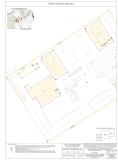 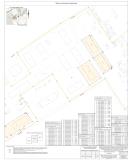 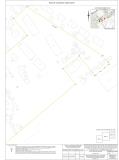 МАТЕРИАЛЫ ПО ОБОСНОВАНИЮ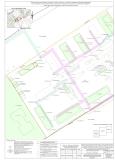 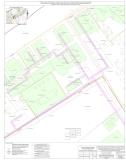 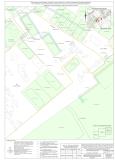 Исходные данныеСписок использованных нормативных правовых актов1. Земельный кодекс Российской Федерации;2. Градостроительный кодекс Российской Федерации;3. Гражданский кодекс Российской Федерации;4. Жилищный кодекс Российской Федерации;5. Федеральный закон от 25.10.2001 № 137-ФЗ «О введении в действие Земельного кодекса Российской Федерации»;6. Федеральный закон от 13.07.2015 № 218-ФЗ «О государственной регистрации недвижимости»;7. Методические рекомендации по проведению работ по формированию земельных участков, на которых расположены многоквартирные дома, утверждённые приказом Минстроя России от 07.03.2019 № 153/пр;8. СП 59.13330.2020 «СНиП 35-01-2001 Доступность зданий и сооружений для маломобильных групп населения», утверждённые приказом Минстроя России от 30.12.2020 N 904/пр ;9. СП 42.13330.2016. «Свод правил. Градостроительство. Планировка и застройка городских и сельских поселений. Актуализированная редакция СНиП 2.07.01-89*», утверждённых приказом Минстроя России от 30.12.2016 № 1034/пр;10. Правила землепользования и застройки сельского поселения Сургут муниципального района Сергиевский Самарской области, утверждённые решением собрания представителей сельского поселения Сургут муниципального района Сергиевский Самарской области от  27.12.2013 № 29  (в редакции решений Собрания представителей сельского поселения   Сургут муниципального района Сергиевский Самарской области от 18.11.2015 № 11, от 22.02.2017 № 4, от 08.11.2017 № 26, от 01.08.2018 № 23, от 31.08.2021 № 30, от 13.09.2022 № 29)РЕШЕНИЕ «31» мая 2023г.                                                                                                                                                                                                            №16О внесении изменений в Положение «Об организации труда Главы городского поселения Суходол муниципального района Сергиевский», утвержденное Решением Собрания представителей городского поселения Суходол муниципального района Сергиевский  № 10 от 03.11.2015 г.В соответствии с Федеральным законом от 06.10.2003 № 131-ФЗ «Об общих принципах организации местного самоуправления в Российской Федерации», руководствуясь Уставом городского поселения Суходол муниципального района Сергиевский Самарской области, с учетом параметров социально-экономического развития городского поселения Суходол муниципального района Сергиевский, Собрание представителей городского поселения Суходол муниципального района Сергиевский Самарской областиРЕШИЛО:1.  Внести в Положение «Об организации труда Главы городского поселения Суходол муниципального района Сергиевский», утвержденное решением Собрания представителей городского поселения Суходол муниципального района Сергиевский № 10  от 03.11.2015 г.  (далее - Положение) изменения следующего содержания:1.1. Подпункт 5.5.1. Положения изложить в следующей редакции: «Главе поселения выплачивается ежемесячное денежное поощрение, устанавливаемое в процентном отношении к должностному окладу. Размер ежемесячного денежного поощрения выплачивается в соответствии с  решением комиссии по  денежному поощрению при администрации городского поселения Суходол муниципального района Сергиевский Самарской области.».2. Опубликовать настоящее Решение в газете «Сергиевский вестник».3. Настоящее Решение вступает в силу со дня его официального опубликования и распространяет свое действия на отношения, возникшие с 01 июня 2023 года.Председатель Собрания представителей городского поселения Суходолмуниципального района СергиевскийС.И.БарановГлава городского поселения Суходолмуниципального района СергиевскийИ.О.БесединФинанасирование, рублей*Финанасирование, рублей*Финанасирование, рублей*Финанасирование, рублей*Финанасирование, рублей*Финанасирование, рублей*Финанасирование, рублей*Финанасирование, рублей*Финанасирование, рублей*Финанасирование, рублей*Финанасирование, рублей*Финанасирование, рублей*Финанасирование, рублей*Финанасирование, рублей*Финанасирование, рублей*Финанасирование, рублей*Финанасирование, рублей*Финанасирование, рублей*Финанасирование, рублей*Финанасирование, рублей*Финанасирование, рублей*Финанасирование, рублей*№ п/пНаименование учреждения и объекта2021 год2021 год2021 год2021 год2022 год2022 год2022 год2022 год2023 год2023 год2023 год2023 год2024 год2024 год2024 год2024 год2025 год2025 год2025 год2025 год№ п/пНаименование учреждения и объектаФедеральный бюджет(*)Областной бюджет(*)Местный бюджет(*)Внебюджетные средства(*)Федеральный бюджет(*)Областной бюджет(*)Местный бюджет(*)Внебюджетные средства(*)Федеральный бюджет(*)Областной бюджет(*)Местный бюджет(*)Внебюджетные средства(*)Федеральный бюджет(*)Областной бюджет(*)Местный бюджет(*)Внебюджетные средства(*)Федеральный бюджет(*)Областной бюджет(*)Местный бюджет(*)Внебюджетные средства(*)1.Учреждения культуры:13 348 988,437 187 916,849 915 168,550,0011 160 956,166 559 821,34932 672,520,0030 288 442,4021 022 567,602 700 579,470,000,000,000,000,000,000,000,000,001.1.Ремонтно-восстановительные работы0,000,000,000,000,000,000,000,000,000,000,000,000,000,000,000,000,000,000,000,001.2.Материально-техническое оснащение0,000,000,000,000,000,000,000,000,000,000,000,000,000,000,000,000,000,000,001.3.Выполнение проктно-изыскательских работ, разработка сметной документаци, получение технических условий и разрешительной документации0,000,000,000,000,000,000,000,000,000,000,000,000,000,000,000,000,000,000,000,001.4.Реконструкция СДК в с.Елшанка муниципального района Сергиевский Самарской области (в т.ч. в рамках Национального проекта "Культура")0,000,000,000,000,000,000,000,000,000,000,000,000,000,000,000,000,000,000,000,001.5Реконструкция СДК в с.Елшанка муниципального района Сергиевский Самарской области -сверхфинансирование (в т.ч. в рамках Национального проекта "Культура")0,000,000,000,000,000,000,000,000,000,000,000,000,000,000,000,000,000,000,000,001.6Ремонтные работы Кандабулакского СДК**0,000,001303879,200,000,000,000,000,000,000,000,000,000,000,000,000,000,000,000,000,001.7Ромент кровли Кандабулакского СДК**0,000,002255580,000,000,000,000,000,000,000,000,000,000,000,000,000,000,000,000,000,001.8Ремонтные работы Спасского СДК**0,000,001 881 598,800,000,000,000,000,000,000,000,000,000,000,000,000,000,000,000,000,001.9Ромент кровли Спасского СДК**0,000,003 393220,800,000,000,000,000,000,000,000,000,000,000,000,000,000,000,000,000,001.10Проектирование и строительство (реконструкция) объектов капитального строительства в сфере культуры0,000,000,000,000,000,000,000,000,000,000,000,000,000,000,000,000,000,000,000,001.11Государственная поддержка отрасли культуры - создание (реконструкция) и капитальный ремонт учреждений культурно-досугового типа в сельской местности -  Капитальный ремонт МАУК "МКДЦ" РДК "Дружба", расположенного по адресу с.Сергиевск , ул.Советская , д.66 (в т.ч. в рамках Национального проекта "Культура")13 348 988,437 187 916,841 080 889,750,000,000,000,000,000,000,000,000,000,000,000,000,000,000,000,000,001.12Государственная поддержка отрасли культуры - развитие сети учреждений
культурно-досугового типа - Капитальный ремонт Калиновского дома культуры МАУК МКДЦ муниципального района Сергиевский, расположенного по адресу: Самарская область, Сергиевский район, с. Калиновка, ул. Каськова, д. 18 (в т.ч. в рамках регионального проекта «Культурная среда» национального проекта «Культура»)0,000,000,000,000,000,000,000,009 557 620,009 361 480,00995 742,100,000,000,000,000,000,000,000,000,001.13Государственная поддержка отрасли культуры - развитие сети учреждений
культурно-досугового типа - Капитальный ремонт Кутузовского дома культуры МАУК МКДЦ муниципального района Сергиевский, расположенного по адресу: Самарская область, Сергиевский район, п. Кутузовский, ул. Подлесная, д. 22 (в т.ч. в рамках регионального проекта «Культурная среда» национального проекта «Культура»)0,000,000,000,000,000,000,000,0020 730 822,4011 661 087,601 704 837,370,000,000,000,000,000,000,000,000,001.14Государственная поддержка отрасли культуры (модернизация (капитальный ремонт) муниципальных детских школ искусств по видам искусств) - Капитальный ремонт детской школы искусств муниципального района Сергиевский Самарской области0,000,000,000,0011 160 956,166 278 037,84917 841,810,000,000,000,000,000,000,000,000,000,000,000,000,001.15Государственная поддержка отрасли культуры (модернизация (капитальный ремонт) муниципальных детских школ искусств по видам искусств) - Капитальный ремонт детской школы искусств муниципального района Сергиевский Самарской области (сверхфинансирование)0,000,000,000,000,00281 783,5014 830,710,000,000,000,000,000,000,000,000,000,000,000,000,001.16Изготовление металлоконструкций и монтаж сцены в с.Сергиевск0,000,000,000,000,000,000,000,000,000,000,000,000,000,000,000,000,000,000,000,001.17Модернизация (кап.ремонт, реконструкция) мунициальных детских школ искусств0,000,000,000,000,000,000,000,000,000,000,000,000,000,000,000,000,000,000,000,001.18Реконструкция муниципального учреждения осуществляющего деятельность в сфере культуры в с.Воротнее, пер.Почтовый, 50,000,000,000,000,000,000,000,000,000,000,000,000,000,000,000,000,000,000,000,002.Учреждения образования:0,0015 078 485,804 563 122,500,00159 124 316,24122 079 892,9318 738 483,280,0025 053 000,0023 442 312,501 846 710,120,000,0020 000 000,003 529 411,760,000,0021 000 000,003 705 882,350,002.1.Ремонтно-восстановительные работы0,000,000,000,000,000,00850 202,980,000,000,000,000,000,000,000,000,000,000,000,000,002.2.Обновление материально-технической базы в рамках создания Центров "Точка роста"0,000,000,000,000,000,000,000,000,000,000,000,000,000,000,000,000,000,000,000,002.3Проведение ремонтных работ  и приобретение мебели для создания Центров  «Точка роста»  на базе образовательных учреждений0,000,001902213,000,000,000,004674987,000,000,000,000,000,000,000,000,000,000,000,000,000,002.4Выполнение проектно-изыскательских работ, разработка сметной документаци, получение технических условий и разрешительной документации0,000,000,000,000,000,003 120 515,360,000,000,000,000,000,000,000,000,000,000,000,000,002.5.Капитальный ремонт структурного подразделения ГБОУ СОШ п.Сургут детский сад «Петушок» по адресу п.Сургут, ул.Первомайская, 8а0,000,000,000,000,000,000,000,000,000,000,000,000,000,000,000,000,000,000,000,002.6.Проведение капитального ремонта находящегося в муниципальной собственности здания СП детский сад "Аленушка" ГБОУ СОШ № 1 п.г.т. Суходол, расположенного по адресу: Самарская область, Сергиевский район, п.г.т. Суходол, ул.Школьная, 16, а также по благоустройству прилегающей территории0,008 000 000,001 411 764,710,000,0024 171 000,004 265 470,580,000,000,000,000,000,000,000,000,000,000,000,000,002.7.Капитальный ремонт находящегося в муниципальной собственности здания, в том числе в порядке компенсации произведенных в текущем году кассовых расходов ГБОУ СОШ с. Кандабулак, ул. Горбунова, д. 14, а также по благоустройству прилегающей территории (ремонт пищеблока в ГБОУ СОШ с.Кандабулак муниципального района Сергиевский Самарской области)*0,000,000,000,000,000,000,000,000,000,000,000,000,000,000,000,000,000,000,000,002.8Проведение капитального ремонта  пищеблоков образовательных организаций0,000,000,000,000,001228580,00661543,080,000,000,000,000,000,000,000,000,000,000,000,000,002.9Оснащение оборудованием пищеблоков образовательных организаций0,000,000,000,000,001797156,00967699,390,000,000,000,000,000,000,000,000,000,000,000,000,002.10Текущее и перспективное  материально-техническое обеспечение и устранение    устранение  нарушений  обязательных  требований  санитарного  законодательства  по  предписаниям   Управления Роспотребнадзора по Самарской области0,000,000,000,000,000,000,000,000,000,000,000,000,000,000,000,000,000,000,000,002.11Проведение ремонта в спортивных залах и оснащению спортивным инвентарем и оборудованием открытых плоскостных спортивных сооружений государственных общеобразовательных организаций, расположенных в сельской местности0,000,000,000,000,000,000,000,000,000,000,000,000,000,000,000,000,000,000,000,002.12.Проведение капитального ремонта находящихся в муниципальной собственности зданий, занимаемых государственными и муниципальными образовательными учреждениями, а также по благоустройству прилегающей территории (Капитальный ремонт кровли ГБОУ СОШ "ОЦ" п.Серноводск муниципального района Сергиевский)0,004 353 485,80768 262,440,000,000,000,000,000,000,000,000,000,000,000,000,000,000,000,000,002.13Оснащение зданий (объектов (территорий)) государственных и муниципальных образовательных учреждений Самарской области техническими средствами комплексной безопасности0,002 725 000,00480 882,350,000,00535 404,0094 484,000,000,000,000,000,000,000,000,000,000,000,000,000,002.14Проведение капитального ремонта и оснащение основными средствами и материальными запасами зданий (помещений), находящихся в муниципальной собственности, занимаемых государственными и муниципальными образовательными учреждениями, а также по благоустройству прилегающей территории0,000,000,000,000,000,000,000,000,000,000,000,000,000,000,000,000,000,000,000,002.15Капитальный ремонт и оснащение основными средствами и материальными запасами здания ГБОУ СОШ №2 п.г.т. Суходол муниципального района Сергиевский0,000,000,000,0055 933 110,2131 462 374,50439 173,290,0025 053 000,0014 092 312,50196 710,120,000,000,000,000,000,000,000,000,002.16Капитальный ремонт и оснащение основными средствами и материальными запасами ГБОУ СОШ с. Кандабулак муниципального района Сергиевский Самарской области0,000,000,000,0025 190 426,0914 169 614,67197 789,190,000,000,000,000,000,000,000,000,000,000,000,000,002.17Капитальный ремонт и  оснащение основными средствами и материальными запасами здания ГБОУ СОШ с. Кармало-Аделяково муниципального района Сергиевский Самарской области0,000,000,000,0048 308 781,0627 173 689,35379 308,930,000,000,000,000,000,000,000,000,000,000,000,000,002.18Капитальный ремонт и оснащение основными средствами и материальными запасами здания  ГБОУ СОШ ОЦ с. Красносельское муниципального района Сергиевский0,000,000,000,0029 691 998,8816 701 749,37233 134,470,000,000,000,000,000,000,000,000,000,000,000,000,002.19Капитальный ремонт ГБОУ СОШ с.Кандабулак муниципального района Сергиевский Самарской области  (свехфинансирование)0,000,000,000,000,001137057,22200 657,160,000,000,000,000,000,000,000,000,000,000,000,000,002.20Капитальный ремонт ГБОУ СОШ с.Кармало-Аделяково муниципального района Сергиевский Самарской области (свехфинансирование)0,000,000,000,000,002127455,47375 433,320,000,000,000,000,000,000,000,000,000,000,000,000,002.21Капитальный ремонт ГБОУ СОШ ОЦ с.Красносельское муниципального района Сергиевский (свехфинансирование)0,000,000,000,000,001575812,35278084,530,000,000,000,000,000,000,000,000,000,000,000,000,002.22Благоустройство прилегающей территории ГБОУ К.Аделяковская СОШ, Красносельская СОШ, Кандабулакская СОШ м.р.Сергиевский0,000,000,000,000,000,002000000,000,000,000,000,000,000,000,000,000,000,000,000,000,002.23Проведение капитального ремонта находящегося в муниципальной собственности здания СП детский сад "Сказка" ГБОУ СОШ № 1 п.г.т. Суходол, расположенного по адресу: Самарская область, Сергиевский район, п.г.т. Суходол, ул. Куйбышева, а также по благоустройству прилегающей территории0,000,000,000,000,000,000,000,000,009 350 000,001 650 000,000,000,0020 000 000,003 529 411,760,000,0021 000 000,003 705 882,350,003.Муниципальные административные здания и прочие сооружения0,000,004 018 191,3515 000,000,0048 100000,004 585 664,770,000,0029 619500,005 312 714,890,000,000,00500 000,000,000,000,00500 000,000,003.1.Ремонтно-востановительные работы0,000,00399716,000,000,000,000,000,000,000,000,000,000,000,000,000,000,000,000,000,003.2.Материально-техническое обеспечение0,000,002 863612,0915 000,000,000,002 054084,770,000,000,003 447242,000,000,000,000,000,000,000,000,000,003.3.Выполнение проектно-изыскательских работ, разработка сметной документаци, получение технических условий и разрешительной документации0,000,00551 394,260,000,000,000,000,000,000,00306 551,840,000,000,00500 000,000,000,000,00500 000,000,003.4.Создание условий для обеспечения жителей муниципальных образований в Самарской области услугами связи , в части проведения ремонта зданий, находящихся в муниципальной собственности, в которых расположены отделения почтовой связи , и благоустройства прилегающей территории0,000,00203 469,000,000,000,000,000,000,000,000,000,000,000,000,000,000,000,000,000,003.5.Реконструкция спортивного комплекса "Олимп" п.Суходол0,000,000,000,000,0048 100 000,002 531 580,000,000,0027 757 500,001 460 921,050,000,000,000,000,000,000,000,000,003.6Приобретение и монтаж спортивно-технологического оборудования для оснащения спортивных залов0,000,000,000,000,000,000,000,000,001862000,0098 000,000,000,000,000,000,000,000,000,000,004.Обустройство и восстановление воинских захоронений68000,0036615,391 800,000,0029000,0016312,50453,120,000,000,000,000,000,000,000,000,000,000,000,000,005.Благоустройство военно-исторических мемориальных комплексов (памятников)0,000,000,000,000,000,000,000,000,000,000,000,000,000,000,000,000,000,000,000,006.Прочие объекты и сооружения0,000,001 347321,30506 000,000,000,001 924944,790,000,000,003 136555,950,000,000,000,000,000,000,000,000,00ИТОГОИТОГО13416988,4322 303 018,0319 845 603,70521 000,00170 314 272,40176 756 026,7726 182 218,480,0055 341 442,4074 084 380,1012 996 560,430,000,0020 000 000,004 029 411,760,000,0021 000 000,004 205 882,350,00№Содержание внесенных предложений и замечанийРекомендации организатора о целесообразности или нецелесообразности учета замечаний и предложений, поступивших на публичных слушанияхВыводы1.Высказано положительное мнение по вопросу публичных слушанийПредложения, высказанные гражданами, являющимися участниками публичных слушаний и постоянно проживающими на территории, в пределах которой проводятся публичные слушаний – целесообразны к принятию в связи отсутствием нарушения прав участников публичных слушаний на благоприятные условия жизнедеятельности (согласно п.1, 11, 18 ст. 5.1 ГрК РФ), а также в связи с необходимостью соблюдения принципа обеспечения волеизъявления участников публичных слушаний на (пп.4) п.3 гл.1 Порядка организации и проведения общественных обсуждений или публичных слушаний по вопросам градостроительной деятельности на территории сельского поселения Липовка Самарской области, утвержденного Решением Собрания представителей сельского  поселения Липовка муниципального района Сергиевский от 17.02.2023г. №5 (далее по тексту – Порядок) и положений главы 12 Порядка, и отсутствием нарушений градостроительного законодательства Российской Федерации при проведении публичных слушаний.Приняты№Содержание внесенных предложений и замечанийРекомендации организатора о целесообразности или нецелесообразности учета замечаний и предложений, поступивших на публичных слушанияхВыводыНе поступалоНе поступалоНе поступало№ п/пОбозначение земельного участкаПлощадь в кв.мАдресКатегория земельСпособ образованияВРИ, код1:ЗУ12179Российская Федерация, Самарская область, муниципальный район Сергиевский, сельское поселение Сургут, посёлок Сургут, улица Первомайская, дом 20Земли населённых пунктовОбразование из земель, государственная собственность на которые не разграниченаМалоэтажная многоквартирная жилая застройка, 2.1.12:ЗУ21498Российская Федерация, Самарская область, муниципальный район Сергиевский, сельское поселение Сургут, посёлок Сургут, улица Первомайская, дом 18Земли населённых пунктовОбразование из земель, государственная собственность на которые не разграниченаМалоэтажная многоквартирная жилая застройка, 2.1.13:ЗУ31727Российская Федерация, Самарская область, муниципальный район Сергиевский, сельское поселение Сургут, посёлок Сургут, улица Первомайская, дом 13Земли населённых пунктовОбразование из земель, государственная собственность на которые не разграниченаМалоэтажная многоквартирная жилая застройка, 2.1.14:ЗУ41707Российская Федерация, Самарская область, муниципальный район Сергиевский, сельское поселение Сургут, посёлок Сургут, улица Первомайская, дом 16Земли населённых пунктовОбразование из земель, государственная собственность на которые не разграниченаМалоэтажная многоквартирная жилая застройка, 2.1.15:ЗУ51470Российская Федерация, Самарская область, муниципальный район Сергиевский, сельское поселение Сургут, посёлок Сургут, улица Первомайская, дом 2Земли населённых пунктовОбразование из земель, государственная собственность на которые не разграниченаМалоэтажная многоквартирная жилая застройка, 2.1.16:ЗУ61143Российская Федерация, Самарская область, муниципальный район Сергиевский, сельское поселение Сургут, посёлок Сургут, улица Первомайская, дом 3Земли населённых пунктовОбразование из земель, государственная собственность на которые не разграниченаМалоэтажная многоквартирная жилая застройка, 2.1.17:ЗУ7988Российская Федерация, Самарская область, муниципальный район Сергиевский, сельское поселение Сургут, посёлок Сургут, улица Первомайская, дом 1Земли населённых пунктовОбразование из земель, государственная собственность на которые не разграниченаМалоэтажная многоквартирная жилая застройка, 2.1.1Образуемый земельный участок :ЗУ1 площадью 2179 кв.мОбразуемый земельный участок :ЗУ1 площадью 2179 кв.мОбразуемый земельный участок :ЗУ1 площадью 2179 кв.мОбразуемый земельный участок :ЗУ1 площадью 2179 кв.мОбразуемый земельный участок :ЗУ1 площадью 2179 кв.мНазв. точкиКоординатыКоординатыРасстояниеДирекционный уголНазв. точкиXYРасстояниеДирекционный угол1468148,652245116,288,1057°02'07"2468153,062245123,088,35146°58'34"3468146,062245127,6344,1256°59'52"4468170,092245164,6338,08147°18'26"5468138,042245185,202,84176°58'36"6468135,202245185,352,39190°36'18"7468132,852245184,912,87212°44'50"8468130,442245183,3639,90236°44'24"9468108,562245150,0022,13327°55'34"10468127,312245138,256,80239°08'14"11468123,822245132,4129,61326°59'30"1468148,652245116,2812468141,882245177,160,2590°00'00"13468141,882245177,410,25180°00'00"14468141,632245177,410,25272°17'26"15468141,642245177,160,240°00'00"12468141,882245177,1616468143,582245180,130,2590°00'00"17468143,582245180,380,25180°00'00"18468143,332245180,380,25270°00'00"19468143,332245180,130,250°00'00"16468143,582245180,13Образуемый земельный участок :ЗУ2 площадью 1498 кв.мОбразуемый земельный участок :ЗУ2 площадью 1498 кв.мОбразуемый земельный участок :ЗУ2 площадью 1498 кв.мОбразуемый земельный участок :ЗУ2 площадью 1498 кв.мОбразуемый земельный участок :ЗУ2 площадью 1498 кв.мНазв. точкиКоординатыКоординатыРасстояниеДирекционный уголНазв. точкиXYРасстояниеДирекционный угол20468205,272245150,0926,7056°43'14"21468219,922245172,4151,19147°06'17"22468176,942245200,2124,83236°22'03"23468163,192245179,542,68265°55'47"24468163,002245176,872,30270°59'47"25468163,042245174,575,45323°16'38"26468167,412245171,3139,46327°03'32"27468200,532245149,854,752°53'55"20468205,272245150,09Образуемый земельный участок :ЗУ3 площадью 1727 кв.мОбразуемый земельный участок :ЗУ3 площадью 1727 кв.мОбразуемый земельный участок :ЗУ3 площадью 1727 кв.мОбразуемый земельный участок :ЗУ3 площадью 1727 кв.мОбразуемый земельный участок :ЗУ3 площадью 1727 кв.мНазв. точкиКоординатыКоординатыРасстояниеДирекционный уголНазв. точкиXYРасстояниеДирекционный угол28468261,772245234,1031,9856°45'44"29468279,302245260,8545,62146°27'10"30468241,282245286,065,71145°25'09"31468236,582245289,3033,79236°19'10"32468217,842245261,1844,91326°33'40"33468255,322245236,434,64335°58'29"34468259,562245234,542,25348°44'24"28468261,772245234,1035468228,652245267,850,2590°00'00"36468228,652245268,100,25182°17'26"37468228,402245268,090,25270°00'00"38468228,402245267,840,252°17'26"35468228,652245267,8539468230,972245271,690,2590°00'00"40468230,972245271,940,25177°42'34"41468230,722245271,950,25270°00'00"42468230,722245271,700,25357°42'34"39468230,972245271,6943468234,202245275,940,2587°42'34"44468234,212245276,190,25180°00'00"45468233,962245276,190,25267°42'34"46468233,952245275,940,250°00'00"43468234,202245275,9447468239,362245279,260,2590°00'00"48468239,362245279,510,25180°00'00"49468239,112245279,510,25270°00'00"50468239,112245279,260,250°00'00"47468239,362245279,2651468242,842245284,050,2590°00'00"52468242,842245284,300,25180°00'00"53468242,592245284,300,25270°00'00"54468242,592245284,050,250°00'00"51468242,842245284,05Образуемый земельный участок :ЗУ4 площадью 1707 кв.мОбразуемый земельный участок :ЗУ4 площадью 1707 кв.мОбразуемый земельный участок :ЗУ4 площадью 1707 кв.мОбразуемый земельный участок :ЗУ4 площадью 1707 кв.мОбразуемый земельный участок :ЗУ4 площадью 1707 кв.мНазв. точкиКоординатыКоординатыРасстояниеДирекционный уголНазв. точкиXYРасстояниеДирекционный угол55468153,952245287,5412,0958°38'16"56468160,242245297,862,53329°04'30"57468162,412245296,5652,7357°32'23"58468190,712245341,051,4575°34'45"59468191,072245342,451,4993°04'24"60468190,992245343,941,42111°52'34"61468190,462245345,263,22135°37'47"62468188,162245347,5118,85146°06'58"63468172,512245358,0222,14237°32'41"64468160,632245339,343,58180°00'00"65468157,052245339,349,66237°00'04"66468151,792245331,242,01327°34'21"67468153,492245330,1623,17237°33'06"68468141,062245310,610,88327°01'50"69468141,802245310,139,82237°33'20"70468136,532245301,843,27286°42'58"71468137,472245298,7119,91325°52'15"55468153,952245287,54Образуемый земельный участок :ЗУ5 площадью 1470 кв.мОбразуемый земельный участок :ЗУ5 площадью 1470 кв.мОбразуемый земельный участок :ЗУ5 площадью 1470 кв.мОбразуемый земельный участок :ЗУ5 площадью 1470 кв.мОбразуемый земельный участок :ЗУ5 площадью 1470 кв.мНазв. точкиКоординатыКоординатыРасстояниеДирекционный уголНазв. точкиXYРасстояниеДирекционный угол72468293,362245460,3330,8956°24'28"73468310,452245486,0648,29146°24'07"74468270,232245512,7830,45237°43'46"75468253,972245487,0347,59325°52'09"72468293,362245460,33Образуемый земельный участок :ЗУ6 площадью 1143 кв.мОбразуемый земельный участок :ЗУ6 площадью 1143 кв.мОбразуемый земельный участок :ЗУ6 площадью 1143 кв.мОбразуемый земельный участок :ЗУ6 площадью 1143 кв.мОбразуемый земельный участок :ЗУ6 площадью 1143 кв.мНазв. точкиКоординатыКоординатыРасстояниеДирекционный уголНазв. точкиXYРасстояниеДирекционный угол76468355,872245469,6220,3156°09'41"77468367,182245486,494,05146°16'15"78468363,812245488,744,0556°23'19"79468366,052245492,1143,85146°53'36"80468329,322245516,0624,29237°26'31"81468316,252245495,5947,37326°45'22"76468355,872245469,62Образуемый земельный участок :ЗУ7 площадью 988 кв.мОбразуемый земельный участок :ЗУ7 площадью 988 кв.мОбразуемый земельный участок :ЗУ7 площадью 988 кв.мОбразуемый земельный участок :ЗУ7 площадью 988 кв.мОбразуемый земельный участок :ЗУ7 площадью 988 кв.мНазв. точкиКоординатыКоординатыРасстояниеДирекционный уголНазв. точкиXYРасстояниеДирекционный угол82468314,582245496,6924,2857°25'45"83468327,652245517,1535,92146°54'26"84468297,562245536,761,38166°58'27"85468296,222245537,071,95177°39'03"86468294,272245537,151,37198°18'09"87468292,972245536,721,49205°01'01"88468291,622245536,091,08218°14'47"89468290,772245535,4219,35235°59'52"90468279,952245519,3841,40326°46'00"82468314,582245496,69Территориальная зона «Ж2 Зона застройки малоэтажными жилыми домами» застроенная многоквартирными домами №4, №6, №7, №9, №10, №11 по улице Первомайская в посёлке Сургут сельского поселения Сургут муниципального района Сергиевский Самарской областиТерриториальная зона «Ж2 Зона застройки малоэтажными жилыми домами» застроенная многоквартирными домами №4, №6, №7, №9, №10, №11 по улице Первомайская в посёлке Сургут сельского поселения Сургут муниципального района Сергиевский Самарской областиТерриториальная зона «Ж2 Зона застройки малоэтажными жилыми домами» застроенная многоквартирными домами №4, №6, №7, №9, №10, №11 по улице Первомайская в посёлке Сургут сельского поселения Сургут муниципального района Сергиевский Самарской областиТерриториальная зона «Ж2 Зона застройки малоэтажными жилыми домами» застроенная многоквартирными домами №4, №6, №7, №9, №10, №11 по улице Первомайская в посёлке Сургут сельского поселения Сургут муниципального района Сергиевский Самарской областиТерриториальная зона «Ж2 Зона застройки малоэтажными жилыми домами» застроенная многоквартирными домами №4, №6, №7, №9, №10, №11 по улице Первомайская в посёлке Сургут сельского поселения Сургут муниципального района Сергиевский Самарской областиНазв. точкиКоординатыКоординатыРасстояниеДирекционный уголНазв. точкиXYРасстояниеДирекционный уголт1468167,032245082,61236,6856°36'48"т2468297,272245280,2355,56145°43'25"т3468251,362245311,5252,5855°21'28"т4468281,252245354,7849,58325°50'31"т5468322,282245326,945,56325°51'09"т6468326,882245323,82117,9755°49'01"т7468393,162245421,4173,1359°57'00"т8468429,782245484,7196,70146°39'24"т9468349,002245537,86100,5551°19'37"т10468411,832245616,3641,75320°43'30"т11468444,152245589,9334,5547°58'06"т12468467,282245615,59172,20122°55'50"т13468373,672245760,120,41212°09'08"т14468373,322245759,9017,16139°29'21"т15468360,272245771,053,70165°26'16"т16468356,692245771,9810,18230°37'10"т17468350,232245764,1110,62231°25'28"т18468343,612245755,8111,24231°32'21"т19468336,622245747,011,79242°43'08"т20468335,802245745,4247,61321°21'39"т21468372,992245715,6939,31231°19'52"т22468348,432245685,0037,62141°19'25"т23468319,062245708,51184,87229°58'36"т24468200,172245566,9481,47326°39'26"т25468268,232245522,1694,47237°44'06"т26468217,802245442,289,90326°52'18"т27468226,092245436,8744,10327°08'07"т28468263,132245412,9418,38328°50'38"т29468278,862245403,4351,39236°44'34"т30468250,682245360,4634,20236°08'50"т31468231,632245332,068,83146°16'26"т32468224,292245336,968,84237°42'46"т33468219,572245329,499,36147°39'03"т34468211,662245334,508,8457°42'46"т35468216,382245341,9713,19146°35'57"т36468205,372245349,2329,32146°27'42"т37468180,932245365,439,85148°24'28"т38468172,542245370,59246,21238°09'04"т39468042,622245161,451,42328°12'29"т40468043,832245160,70142,21327°32'29"т41468163,822245084,383,67331°07'39"т1468167,032245082,61т42468174,122245105,8830,1457°37'41"т43468190,262245131,341,6471°07'21"т44468190,792245132,891,08102°14'32"т45468190,562245133,957,0058°00'43"т46468194,272245139,891,92148°12'59"т47468192,642245140,907,02147°55'00"т48468186,692245144,637,00236°56'43"т49468182,872245138,7632,16237°25'54"т50468165,562245111,6610,33325°58'17"т42468174,122245105,88№ п/пНаименование документаРеквизиты документа1Кадастровый план территории№ КУВИ-001/2023-61664315, Филиал публично-правовой компании «Роскадастр» по Самарской области, 14.03.20232Кадастровый план территории№ КУВИ-001/2023-61663717, Филиал публично-правовой компании «Роскадастр» по Самарской области, 14.03.20233Выписка из Единого государственного реестра недвижимости об объекте недвижимости№ КУВИ-001/2023-61708180, Филиал публично-правовой компании «Роскадастр» по Самарской области, 14.03.20234Выписка из Единого государственного реестра недвижимости об объекте недвижимости№ КУВИ-001/2023-61708941, Филиал публично-правовой компании «Роскадастр» по Самарской области, 14.03.20235Выписка из Единого государственного реестра недвижимости об объекте недвижимости№ КУВИ-001/2023-61710634, Филиал публично-правовой компании «Роскадастр» по Самарской области, 14.03.20236Выписка из Единого государственного реестра недвижимости об объекте недвижимости№ КУВИ-001/2023-61712099, Филиал публично-правовой компании «Роскадастр» по Самарской области, 14.03.20237Выписка из Единого государственного реестра недвижимости об объекте недвижимости№ КУВИ-001/2023-61712797, Филиал публично-правовой компании «Роскадастр» по Самарской области, 14.03.20238Выписка из Единого государственного реестра недвижимости об объекте недвижимости№ КУВИ-001/2023-61713451, Филиал публично-правовой компании «Роскадастр» по Самарской области, 14.03.20239Выписка из Единого государственного реестра недвижимости об объекте недвижимости№ КУВИ-001/2023-61713838, Филиал публично-правовой компании «Роскадастр» по Самарской области, 14.03.202310Карта градостроительного зонирования сельского поселения Сургут муниципального района Сергиевский Самарской областиГУП Самарской области институт «ТеррНИИгражданпроект», 2021 ООО «ОКТОГОН», 2021  М 1:5000Соучредители:- Собрание представителей муниципального района Сергиевский Самарской области;- Администрации городского, сельских поселений муниципального района Сергиевский Самарской области.Газета изготовлена в администрации муниципального района Сергиевский Самарской области: 446540, Самарская область, Сергиевский район, с. Сергиевск, ул. Ленина, 22.Тел: 8(917) 110-82-08Гл. редактор: А.В. Шишкина«Сергиевский вестник»Номер подписан в печать 31.05.2023г.в 09:00, по графику - в 09:00.Тираж 18 экз.Адрес редакции и издателя: с. Сергиевск,ул. Ленина, 22.«Бесплатно»